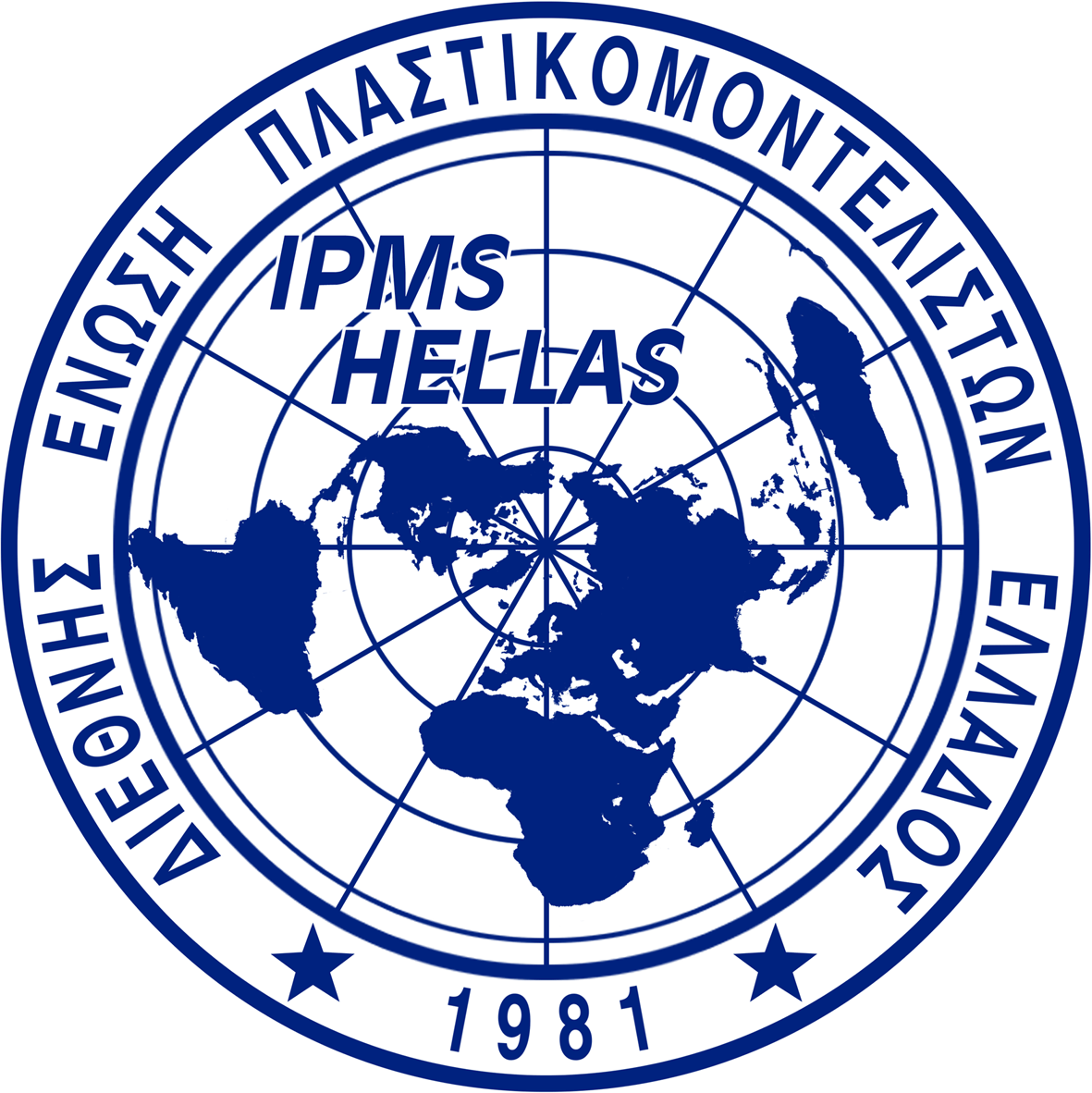 ΕΞΟΥΣΙΟΔΟΤΗΣΗ(Για την Τ.Γ.Σ. 2020)Ο κάτωθι υπογεγραμμένος      … Όνομα  -  Επώνυμο …………………..(Αριθμός μέλους  ……………. – Ημερομηνία λήξης συνδρομής …………….…..)εξουσιοδοτώ τον κ…………………………………………. αρ. Μέλους …………….   να με εκπροσωπήσει στην Τακτική Γενική Συνέλευση της 21/1/2020 ή 26/1/2020 (επαναληπτική) και να ψηφίσει για λογαριασμό μου.Ο Εξουσιοδοτών(ημερομηνία – υπογραφή)